VIDE GRENIER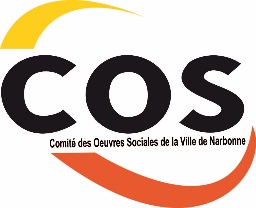 Comité des Œuvres Sociales de la Ville de NarbonneFICHE D’INSCRIPTIONNOM : …………………………………..	PRENOM : ……………………………………………..ADRESSE :……………………………………………………………………………………………CODE POSTAL : ……………….	VILLE : ………………………………………………………….TEL : ………………….. MAIL : …………………..……………………. @ ………...........………….J’accepte que le Comité des Œuvres Sociales de la Ville de Narbonne mémorise et utilise les données personnelles collectées dans ce formulaire et j’autorise le COS à me communiquer des informations complémentaires sur ses projets via ces coordonnées. Afin de protéger la confidentialité de vos données personnelles, le COS s’engage à ne pas divulguer, ne pas transmettre, ni partager vos données personnelles avec d’autres entités, entreprises ou organismes, quels qu’ils soient, conformément au Règlement Général de Protection des Données du 15 mai 2018, sur la protection des données personnelles et à notre politique de protection des données.       OUI        NON
Prix de la Place : 12 € les 5 mlRèglement par chèque à l’ordre du COS Ville de Narbonne Nom de l’agent (si différent de l’exposant)………………………………………………..Photocopies à joindre à cette fiche d’inscription :- Carte d’identité ou permis de conduire			Pour que votre inscription soit bien prise en compte * : Veuillez s’il vous plait, retourner le dossier complet (photocopies avec règlement sans oublier de bien signer la déclaration) à l’adresse suivante : COS Ville de Narbonne – 13 rue Benjamin Crémieux NARBONNE.DECLARATIONJe soussigné,…………………………………………………………………………………….Domicilié à……………………………………………………………………………………..J’atteste par la présente de ne pas avoir participé à plus de 2 vide-grenier ou tout autre manifestation similaire dans ma commune ou l’arrondissement depuis le 1er Janvier.Je déclare en outre et en tant que particulier, que les objets que je mets en vente sont des objets personnels et usagés et n’ont pas été achetés dans le but de la revente, comme le rappelle la circulaire du 12 Août 1987 relative à la lutte contre les pratiques para-commerciales.Je prends note que dans le cas contraire, je m’expose aux sanctions prévues par le décret du 24 Août 1968 (amende de 9,15 € à 60,98 € - peine de prison jusqu’à huit jours ; en cas d’objets volés, peine d’emprisonnement de 3 mois à 3 ans et amende de 152,45 € à 3048,48 €).L’exposant s’engage à accepter l’emplacement attribué, à ne pas laisser son véhicule sur place, à ne déballer sa marchandise que sur la surface allouée et de respecter les organisateurs.
Aucun remboursement ne pourra intervenir, soit pour cause d’intempéries, soit pour annulation de la manifestation due à un cas de force majeure, ou le fait de se désister ou de laisser l’emplacement vacant entraînera la perte de tout droit, sans dédommagement pour le signataire.Date :								L’exposant « lu et approuvé »Signature :